РАСПОРЕД ПИСМЕНИХ ЗАДАТАКА И ПИСМЕНИХ ПРОВЕРА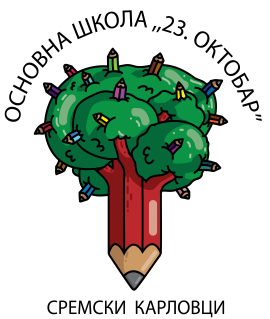 ЗА ПРВО  ПОЛУГОДИШТЕ ШКОЛСКЕ 2020/2021. ГОДИНЕ (1)месецНаст.недељаПрви разредПрви разредПрви разредДруги разредДруги разредДруги разредТрећи разредТрећи разредТрећи разредЧетврти разредЧетврти разредЧетврти разредЧетврти разредЧетврти разредЧетврти разредмесецНаст.недељаПисмена провераПисмена провераПисмена провераПисмена провераПисмена провераПисмена провераПисмена провераПисмена провераПисмена провераПисменизадатакПисменизадатакПисменизадатакПисмена провераПисмена провераПисмена провераI-1I-2I-3II-1II-2II-3III-1III-2III-3IV-1IV-2IV-3IV-1IV-2  IV-3  IX1.СОНСОНСОНСОНСОНСОНСЈСЈСЈСЈСЈСЈ  IX1.МАТМАТМАТМАТМАТМАТ  IX2.СЈСЈСЈСЈСЈСЈПИДПИДПИДПИДПИДПИД  IX2.МАТМАТМАТМАТМАТМАТЕЈЕЈЕЈ  IX3.СЈМАТ  IX3.  IX4.МАТМАТМАТМАТМАТМАТСЈСЈСЈ  IX4.  IX/X5.СОНСОНСОНМАТМАТМАТМАТ  IX/X5.   X6.МАТМАТМАТСЈСЈСЈСЈСЈСЈ   X6.EJEJEJ   X7.СОНСОНСОНМАТМАТМАТМАТМАТСЈСЈСЈПИДПИДПИД   X7.СОНСОНСОНЕЈЕЈЕЈ   X8.СЈСЈСЈСЈ   X8.